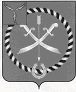 СОВЕТМУНИЦИПАЛЬНОГО ОБРАЗОВАНИЯ ГОРОД РТИЩЕВОРТИЩЕВСКОГО МУНИЦИПАЛЬНОГО РАЙОНАСАРАТОВСКОЙ ОБЛАСТИР Е Ш Е Н И Еот 14 ноября 2019 года № 19-74 Об официальном источнике опубликования нормативных  правовых актовмуниципального образования город РтищевоРтищевского муниципального района Саратовской областиВ соответствии со статьёй 47 Федерального закона от 6 октября . №131-ФЗ «Об общих принципах организации местного самоуправления в Российской Федерации», статьёй 41 Устава муниципального образования город Ртищево Ртищевского муниципального района Саратовской области, Совет муниципального образования город РтищевоРЕШИЛ:1. Избрать официальным источником опубликования нормативных правовых актов муниципального образования город Ртищево Ртищевского муниципального района Саратовской области или соглашений, заключенных между органами местного самоуправления: периодическое печатное издание газету «Перекрёсток России», учредителями которой являются Министерство информации и печати Саратовской области, администрация Ртищевского муниципального района Саратовской области, МУП «Редакция Ртищевской газеты «Перекрёсток России»;  периодическое  печатное издание «Вестник Ртищевского района», учредителем которого является администрация Ртищевского муниципального района Саратовской области;официальное сетевое издание «Перекресток России», доменное имя сайта в информационно-телекоммуникационной сети «Интернет»: pr-gazeta.ru, зарегистрированное Федеральной службой по надзору в сфере связи, информационных технологий и массовых коммуникаций, регистрационный номер и дата принятия решения о регистрации: серия Эл № ФС77-74357 от 19 ноября 2018 года.Установить, что официальным опубликованием нормативных правовых актов муниципального образования город Ртищево Ртищевского муниципального района Саратовской области признается первая публикация их полного текста в периодических  печатных изданиях «Вестник Ртищевского района» или газете «Перекрёсток России». В случае опубликования (размещения) полного текста муниципального правового акта в официальном сетевом издании объемные графические и табличные приложения к нему в печатном издании могут не приводиться.4. Признать утратившим силу решение Совета муниципального образования город Ртищево Ртищевского муниципального района Саратовской области от 24 марта 2015 года № 20-112 «Об официальном источнике опубликования нормативных правовых актов муниципального образования город Ртищево».Опубликовать настоящее решение в периодическом  печатном издании «Вестник Ртищевского района» и разместить на официальном сайте администрации Ртищевского муниципального района Саратовской области в информационно-телекоммуникационной сети «Интернет» www.rtishevo.sarmo.ru. Настоящее решение вступает в силу со дня его официального опубликования.7. Контроль за исполнением настоящего решения возложить постоянную депутатскую комиссию Совета муниципального образования город Ртищево по законности.Глава муниципального образования город Ртищево								         В.В. КаляминЗаместитель главы – секретарь Совета муниципального образования город Ртищево 					                                      С.Ю. Бесчвертная                                                              